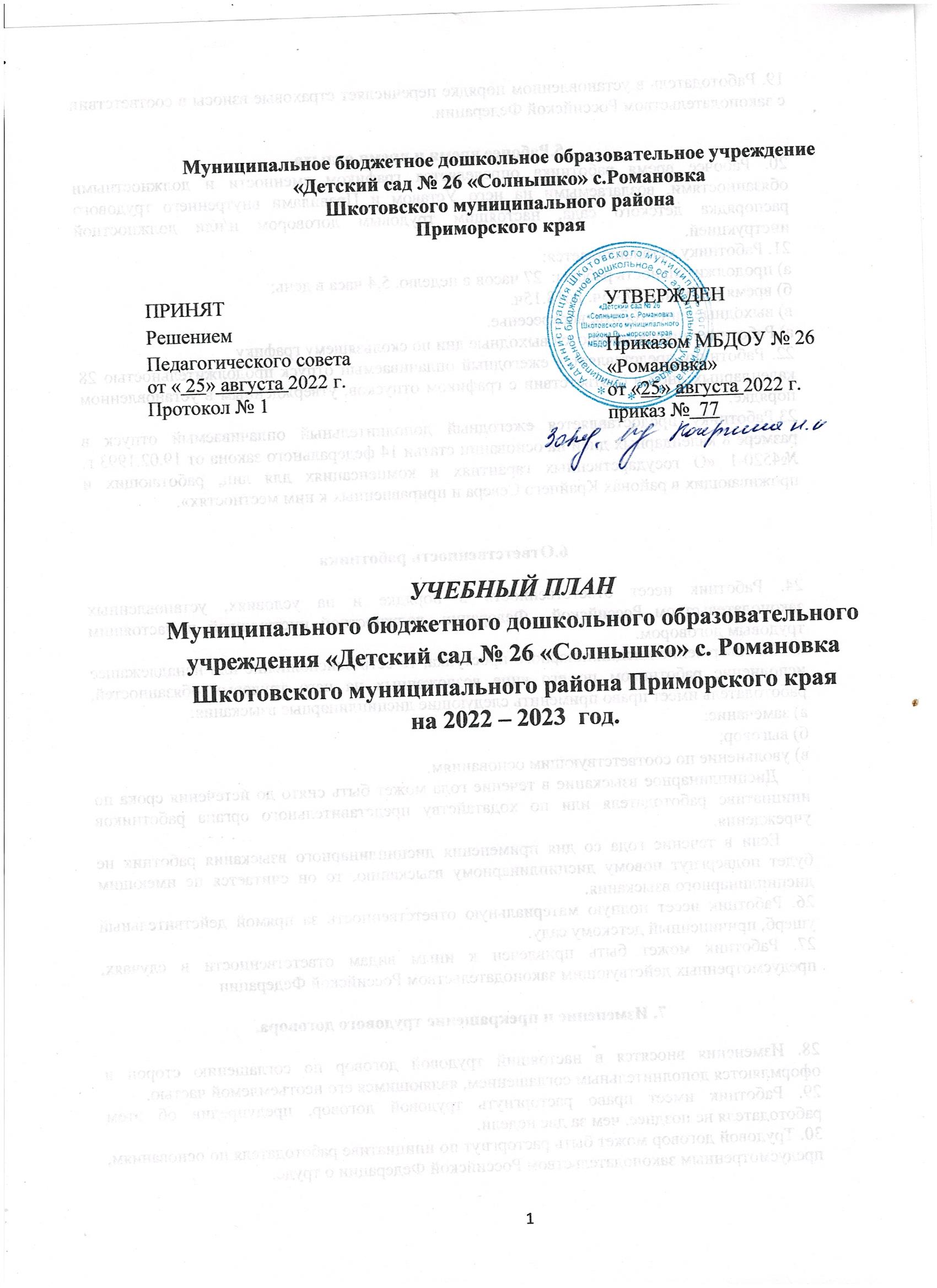 Муниципальное бюджетное дошкольное образовательное учреждение«Детский сад № 26 «Солнышко» с.Романовка Шкотовского муниципального района Приморского края УЧЕБНЫЙ ПЛАН Муниципального бюджетного дошкольного образовательного учреждения «Детский сад № 26 «Солнышко» с. Романовка Шкотовского муниципального района Приморского краяна 2022 – 2023  год.с.Романовка2022г.ПОЯСНИТЕЛЬНАЯ ЗАПИСКАк учебному плану муниципального бюджетного дошкольного образовательного учреждения «Детский сад № 26 «Солнышко» с. Романовка Шкотовского муниципального района Приморского краяна 2022 – 2023 учебный год.   Учебный план МБДОУ № 26 «Солнышко» является нормативным документом, регламентирующим организацию образовательного процесса в дошкольном образовательном учреждении с учетом специфики работы ДОУ, учебно-методического, кадрового и материально-технического оснащения,устанавливающим перечень образовательных областей и объем учебного времени, отводимого на проведение непосредственно образовательной деятельности.    При составлении учебного плана по реализации основной образовательной программы учитывались следующие нормативно-правовые документы:Федеральным законом  «Об образовании в Российской Федерации» от 29.12.2012г. № 273-ФЗ;Федеральным государственным образовательным стандартом дошкольного образования (утв. Приказом Министерства образования и науки РФ от 17 октября 2013 г. N 1155);Приказом Министерства образования и науки Российской Федерации «Об утверждении порядка организации и осуществления образовательной деятельности по основным общеобразовательным программах - образовательным программам дошкольного образования» от 30.08.2013 № 1014;СанПин 2.4.3648-20 «Санитарно-эпидемиологические требования к   устройству, содержанию и организации режима работы дошкольных образовательных организаций»  Локальные акты ДОУ:Устав муниципального бюджетного дошкольного образовательного учреждения «Детский сада № 26 «Солнышко» с.Романовка Шкотовского муниципального района Приморского края.2.   Лицензия на право осуществления образовательной деятельности № 54    от 11.05.2018 г.3.  Основная образовательная программа муниципального бюджетного дошкольного образовательного учреждения «Детский сада № 26 «Солнышко» с.Романовка Шкотовского муниципального района Приморского края.Основными задачами учебного плана являются:Регулирование объема образовательной нагрузки.Реализация Федеральных государственных образовательных стандартов дошкольного образования (далее ФГОС) к содержанию и организации образовательного процесса в МБДОУ.        В структуре учебного плана выделена инвариантная (обязательная) и вариативная (модульная) часть. Инвариантная часть обеспечивает выполнение обязательной части основной образовательной программы МБДОУ, а вариативная часть реализуется через занятия по региональному компоненту (краеведению).Содержание педагогической работы по освоению детьми образовательных областей:Познавательное развитиеРечевое развитиеСоциально-коммуникативное развитиеХудожественно-эстетическое развитиеФизическое развитиевходят в расписание непосредственно образовательной деятельности. Они реализуются как в обязательной части, так и в части, формируемой участниками образовательного процесса.Каждой образовательной области соответствуют определенные базовые видыдеятельности:Образовательная область «Познавательное развитие»:- развитие познавательно - исследовательской деятельности;- приобщение к социокультурным ценностям;- формирование элементарных математических представлений;- ознакомление с миром природы.Образовательная область «Речевое развитие»:- развитие речи;- художественная литература.- подготовка к обучению грамотеОбразовательная область «Художественно - эстетическое развитие»:- приобщение к искусству;- изобразительная деятельность;- конструктивно - модельная деятельность;- музыкально - художественная деятельность.Образовательная область «Физическое развитие»:- формирование начальных представлений о здоровом образе жизни;- физическая культура.Образовательная область «Социально-коммуникативное развитие»:- социализация, развитие общения, нравственное воспитание;- ребенок в семье и сообществе, патриотическое воспитание;- самообслуживание, самостоятельность, трудовое воспитание;- формирование основ безопасности.При составлении учебного плана учитывались следующие принципы:            - Принцип развивающего образования, целью которого является развитие ребенка;             - Принцип научной обоснованности и практической применимости;             - Принцип соответствия критериям полноты, необходимости и достаточности;             - Принцип обеспечения единства воспитательных, развивающих и обучающих целей и задач процесса образования дошкольников, в процессе реализации которых формируются знания, умения и навыки, которые имеют непосредственное отношение к развитию дошкольника;             - Принцип интеграции непосредственно образовательных областей в соответствии с возрастными возможностями и особенностями дошкольника, спецификой и возможностями образовательных областей;              - Принцип комплексно-тематического построения образовательного процесса;              - Решение программных образовательных задач в совместной деятельности взрослого и детей и самостоятельной деятельности детей не только в рамках непосредственно образовательной деятельности, но и при проведении режимных моментов в соответствии со спецификой дошкольного образования;              - Построение непосредственно образовательного процесса с учетом возрастных особенностей дошкольников, используя разные формы работы.      Учебный план строится в соответствии с образовательной программой МБДОУ № 26 «Солнышко» с. Романовка, разработанной с учетом комплексных программ и  общеобразовательной программы дошкольного образования «От рождения до школы» под редакцией Н.Е.Вераксы, Т.С.Комаровой, М.А.Васильевой.Парциальные программы и  методические рекомендации, дополняющие содержание образовательной деятельности и рекомендованные авторами комплексных программ:- Программа по музыкальному воспитанию детей дошкольного возраста «Ладушки» И. Каплунова, И. Новоскольцева, 2010 год.- Программа художественного воспитания, обучения и развития детей 2-7 лет «Цветные ладошки» И.А. Лыкова, 2011 год.- Пособие «Познавательно-исследовательская деятельность дошкольников, для работы с детьми 4-7 лет. Н.Е. Веракса, О.Р. Галимов,2012 год.- Методическое пособие «Социально - нравственное воспитание дошкольников, для работы с детьми 3-7 лет. Р.С. Буре, 2012 год.- Методическое пособие «Коммуникация. Развитие речи и общения детей» в средней группе, старшей группе детского сада В.В. Гербова, 2012 год.- Пособие «Ознакомление с предметным и социальным окружением» Система работы в подготовительной к школе группе детского сада» О.В. Дыбина, 2012 год.Данный выбор программ обеспечивает целостность образовательной работы, и содействует эффективному решению проблемы преемственности при постепенном переходе из одной возрастной группы в другую. Количество и продолжительность непрерывной непосредственно образовательной деятельности устанавливаются в соответствии с санитарно-гигиеническими  нормами и требованиями (СанПин 2.4.3648-20): Объем учебной нагрузки в течение недели определен в соответствии с санитарно-эпидемиологическими требования к устройству, содержанию и организации режима работы дошкольных образовательных организаций (СанПин 2.4.3648-20).Максимально допустимый объём образовательной нагрузки в первой половине дня:-   в младшей и средних группах не превышает 20 и 30 минут,-   в старших и подготовительной группах  – 45 минут и 1,5 часа.В середине времени, отведённого на непрерывную образовательную деятельность, проводятся физкультурные минутки.Перерывы между периодами непрерывной образовательной деятельности – не менее 10 минут.Образовательная деятельность с детьми старшего дошкольного возраста может осуществляться во второй половине дня после дневного сна. Её продолжительность составляет не более 25 – 30 минут в день. В середине непосредственно образовательной деятельности статического характера проводятся физкультурные минутки.Образовательную деятельность, требующую повышенной познавательной активности и умственного напряжения детей, организуется в первую половину дня.В образовательном процессе используется интегрированный подход, который позволяет гибко реализовывать в режиме дня различные виды детской деятельности.Существующие в учреждении планирование образовательной деятельности   позволяет педагогам осуществлять дифференцированный подход к детям, посещающим группы, их психологическому настроению. Педагог имеет возможность перенести проведение занятий во вторую половину дня, на прогулку, решать образовательную задачу в других видах деятельности, а также использовать в своей работе комбинированные и интегрированные виды деятельности.Учебный год в учреждении длится с 01 сентября по 31 мая. В начале и в конце учебного года проводится мониторинг уровня усвоения Образовательной программы дошкольного образования.	Педагогическая диагностика результативности работы педагогов с воспитанниками проводится два раза в год без прекращения образовательного процесса:с 21 сентября 2020г. по 25 сентября 2022 г.с 19 апреля 2021г. по 23 апреля 2023 г.В подготовительной к школе группе проводится диагностика готовности детей к обучению в школе.Результаты педагогической диагностики (мониторинга) могут использоваться исключительно для решения следующих образовательных задач:Индивидуализация образования (в том числе поддержка ребенка,построение его образовательной траектории или профессиональной коррекции особенностей его развития);      2.  Оптимизации работы с группой детей.Для проведения педагогической диагностики во всех возрастных группахиспользуются итогово - диагностические виды организованной деятельности безотмены образовательного процесса.     В ДОУ устанавливаются каникулы, во время которых образовательная деятельность воспитателя с детьми не проводятся:зимние каникулы - с 30 декабря по 09 января летние каникулы - с 01 июня по 31 августа.      В дни летних каникул, в летний оздоровительный период образовательная деятельность проводится только по художественно-эстетическому и физическому направлению. Организуются спортивные, подвижные игры, эстафеты, музыкально-спортивные развлечения, а также  увеличивается продолжительность прогулок. Конструктивные игры, игры с песком, водой, природным материалом планируются ежедневно. Один раз в месяц проводятся музыкальные и спортивные праздники.Годовой календарный учебный графикМуниципального бюджетного дошкольного образовательного учреждения «Детский сад № 26 «Солнышко» Шкотовского муниципального района Приморского края на 2022-2023г. Учебный планМБДОУ № 26 «Солнышко» с.Романовка Шкотовского муниципального района Приморского края.(при работе по пятидневной неделе)на 2022 – 2023 учебный год.=== Подписано Простой Электронной Подписью === Дата: 09.28.2021 10:54:20 === Уникальный код: 245175-58936 === ФИО: наталья кочергина === Должность:  ====== Подписано Простой Электронной Подписью === Дата: 09.21.2022 03:57:21 === Уникальный код: 283926-66844 === ФИО: наталья кочергина === Должность:  ====== Подписано Простой Электронной Подписью === Дата: 09.21.2022 03:57:28 === Уникальный код: 283926-87076 === ФИО: наталья кочергина === Должность:  ===ПРИНЯТ
РешениемПедагогического советаот « 25» августа 2022 г.Протокол № 1УТВЕРЖДЕН

Приказом МБДОУ № 26 «Романовка» от «25» августа 2022 г.приказ №  77Возраст детейПродолжительность непрерывной непосредственно образовательной деятельности в деньКоличество часов (мин) в неделю2-3 лет10 минут1ч 40 минут3-4 лет10 минут1ч 40 минут4-5 лет20 минут 3ч 40 минут5-6 лет25 минут5 ч 25 минут6-7 лет30 минут7 часовСодержание2-ранняя 1 младшая (2-3года)2 младшая-средняя (4-5 лет)старшая – подготовительная (5-7 лет) Количество возрастных групп в каждой параллели222Режим работыС 07-45 до 18-15С 07-45 до 18-15С 07-45 до 18-15Начало учебного года1 сентября1 сентября1 сентябряОкончание учебного года31 мая31 мая31 маяКаникулы зимние30.12.2022 по 09.01.202330.12.2022 по 09.01.202330.12.2022 по 09.01.2023Каникулярное времяС 01.06.2023 по 31.08.2023С 01.06.2023 по 31.08.2023С 01.06.2023 по 31.08.2023Продолжительность учебного года, в том числе34 недель34 недель34 недель1 полугодие1818182 полугодие 16Продолжительность учебной недели                5Сроки проведения мониторинга достижения детьми планируемых результатов освоения основной общеобразовательной программы дошкольного образования21.09.2022-25.09.202219.04.2023-23.04.202321.09.2022-25.09.202219.04.2023-23.04.202321.09.2022-25.09.202219.04.2023-23.04.2023ПраздникиСентябрь- День знанийОктябрь- Золотая осеньНоябрь- День материДекабрь- Новый годФевраль- День защитника ОтечестваМарт- Международный женский деньАпрель – День космонавтикиМай – День Победы, выпускнойСентябрь- День знанийОктябрь- Золотая осеньНоябрь- День материДекабрь- Новый годФевраль- День защитника ОтечестваМарт- Международный женский деньАпрель – День космонавтикиМай – День Победы, выпускнойСентябрь- День знанийОктябрь- Золотая осеньНоябрь- День материДекабрь- Новый годФевраль- День защитника ОтечестваМарт- Международный женский деньАпрель – День космонавтикиМай – День Победы, выпускнойОбразовательные областиОбразовательная нагрузкаОбразовательная нагрузкаОбразовательная нагрузкаОбразовательная нагрузкаОбразовательная нагрузкаОбразовательные области2ранняя2 младшая группаСредняя группаСтаршая группаПодготовительная группа«Познавательное развитие»Математическое развитие.1112- Ознакомление с окружающим миром 111- Ребенок и окружающий мир---- Конструирование -1111«Речевое развитие»- Развитие речи. Художественная литература2--- Развитие речи. Основы грамотности-1122«Художественно-эстетическое развитие»- Рисование1122- Лепка/ конструирование- Лепка/ аппликация/Ручной труд/-1111- Музыка2222«Физическое  развитие»- Физическая культура (в помещении)2222- Физическая культура (на прогулке)1111Количество ОД в неделю10 мин10 мин20мин25 мин30 минОбъем недельной образовательной нагрузки1ч.40мин.1ч.40мин.3ч.40мин. 5ч.25мин.7ч.00мин.Образовательная деятельность в ходе режимных моментовОбразовательная деятельность в ходе режимных моментовОбразовательная деятельность в ходе режимных моментовОбразовательная деятельность в ходе режимных моментовОбразовательная деятельность в ходе режимных моментовОбразовательная деятельность в ходе режимных моментовУтренняя гимнастикаежедневноежедневноежедневноежедневноежедневноКомплексы закаливающих процедурежедневноежедневноежедневноежедневноежедневноГигиенические процедурыежедневноежедневноежедневноежедневноежедневноСитуативные беседы при проведении режимных моментовежедневноежедневноежедневноежедневноежедневноЧтение художественной литературыЕжедневно во 2 половине дня10 мин.Ежедневно во 2 половине дня15 мин.Ежедневно во 2 половине дня20 мин.Ежедневно во 2 половине дня25 мин.Ежедневно во 2 половине дня30 мин.Дежурства ежедневноежедневноежедневноежедневноежедневноПрогулки ежедневноежедневноежедневноежедневноежедневноСамостоятельная деятельность детейСамостоятельная деятельность детейСамостоятельная деятельность детейСамостоятельная деятельность детейСамостоятельная деятельность детейСамостоятельная деятельность детейИгра ежедневноежедневноежедневноежедневноежедневноСамостоятельная деятельность детей в центрах развитияежедневноежедневноежедневноежедневноежедневно